МУНИЦИПАЛЬНОЕ АВТОНОМНОЕДОШКОЛЬНОЕ ОБРАЗОВАТЕЛЬНОЕ УЧРЕЖДЕНИЕ ДЕТСКИЙ САД КОМБИНИРОВАННОГО ВИДА №10с. УспенскоеПОЗНАВАТЕЛЬНЫЙ ПРОЕКТ «Огород на окошке.Посадка лука»2 младшая группаВоспитатель           Напримерова Т.И.Тема: «Огород на окошке. Посадка лука»Вид проекта: групповой, практико-ориентированный.Продолжительность: краткосрочный (06.01. – 06.02. 2020 г.)Формы и методы реализации проекта:Форма проведения: дневная (в рамках организации воспитательно-образовательного процесса и в повседневной жизни),  консультативная работа с родителями. Место проведения: МАДОУ детский сад № 10 с. Успенское, группа  «Волшебники».Методы:  практический, словесный, наглядный, ИКТ.Наличие меж предметных связей: познание, коммуникация, социализация, экологическое, художественно-эстетическое развитие.Автор проекта: воспитатель Т.И. Напримерова. Участники проекта: дети младшей  группы и родители воспитанников.Проектная идея: объединение детей, родителей и воспитателей в совместной деятельности: выращивание лука на подоконнике в зимний период.Проблема. Дети раннего дошкольного возраста в недостаточной степени имеют представления о растениях, о том, где они растут, о необходимых условиях их роста, их интерес к познавательно-исследовательской деятельности недостаточно развит.Актуальность.В нынешнем мире проблемы экологии стоят на одном из ведущих мест, и на данный момент главной задачей является воспитание экологически грамотного человека. В воспитании и обучении детей дошкольного возраста используется много приемов и методов для решения этой задачи, но наиболее перспективным является метод проектной деятельности.  В проекте участвуют как дети, так и их родители. Для решения поставленной цели дети используют знания и навыки, приобретенные в различных видах деятельности, что естественно способствует всестороннему развитию самого ребенка, формирует навыки сотрудничества. Огромную роль в экологическом воспитании детей играет практическая, исследовательская деятельность. Не все дети видят, как родители сажают лук, осенью убирают, используют в различных видах и с различной целью. Проект даст возможность детям задуматься: как растет лук, какие условия необходимы для его роста и чем же он полезен. Умение самим посадить репчатый лук, ухаживать за ним, вырастить лук зеленый, пронаблюдать, как и насколько быстро вырастет он в перо, при этом учесть, что посадка лука на перо может быть выполнена в самом различном виде, вселяет в них чувство гордости и победы. А самое важное – это хороший способ употреблять в пищу собственные экологически чистые продукты.Цель проекта: вызвать у детей познавательный интерес к выращиванию репчатого лука на перо в комнатных условиях, узнать о его пользе, заинтересовать этапами проведения опыта.Задачи проекта: -	формирование представления об основных потребностях лука, условиях, которые необходимы для его роста (вода, земля, свет, тепло);-	закрепление представления о репчатом луке, особенностях внешнего строения, находить «донце» с корнями и верхушку;-	выработка навыков посадки лука в землю;-	выявление, сравнение изменений и различий, которые произошли с луковицами во время его роста;-	способствование возникновению интереса к процессу роста и пользе лука;-	воспитывать уважение к труду, бережное отношение к его результатам.	Прогнозируемые результаты: Реализация данного проекта будет способствовать:- сближению родителей, детей и педагога,- развитие интереса детей и родителей к исследовательской деятельности в процессе выращивания растений. Работа над проектом включает в себя:с родителями:- обсуждение темы проекта;- рекомендации по созданию мини-огорода в домашних условиях;- оказание родителями помощи в процессе создания мини огорода; с детьми:- рассматривание луковиц (понятия большая - маленькая; одна - много);- наблюдение за посадкой, первыми всходами;- помощь в уходе за огородом на окне;- участие в оформлении и дизайне огорода на окне.Основные формы реализации проекта:1. Консультации для родителей.2. Дидактические игры и упражнения.4. Чтение художественной литературы.5. Беседы, рассматривание наглядного материала.6. Художественно-изобразительная деятельность.7. Создание мультимедийных презентаций.Этапы реализации проекта.Результат реализации проекта:В результате практической деятельности дети узнали о  необходимых условиях роста растений. Они  познакомились с культурным растением,  у них появился интерес к исследовательской деятельности в процессе выращивания растения в комнатных условиях. Они стали бережнее относиться к растительному миру. В группе был создан «огород» на окне. Ребята стали более уважительно относиться к труду. Кроме того, реализация данного проекта способствовала сближению детей и взрослых.  Дети получили новые знания, проявили творческую активность в ходе проектной деятельности. И с удовольствием  употребили выращенные витамины во время обеда, которых так не хватает в зимний период времени.ЗаключениеТаким образом, дети узнали, что в условиях, максимально приближенных к природным, зимой, на окне можно вырастить лук и другие растения так же, как и летом на огороде.И процесс, и результат проекта принес детям удовлетворение, радость переживания успеха, осознание собственных умений, компетенции. Дети готовы и хотят выполнять коллективно следующий проект.Приложения 1 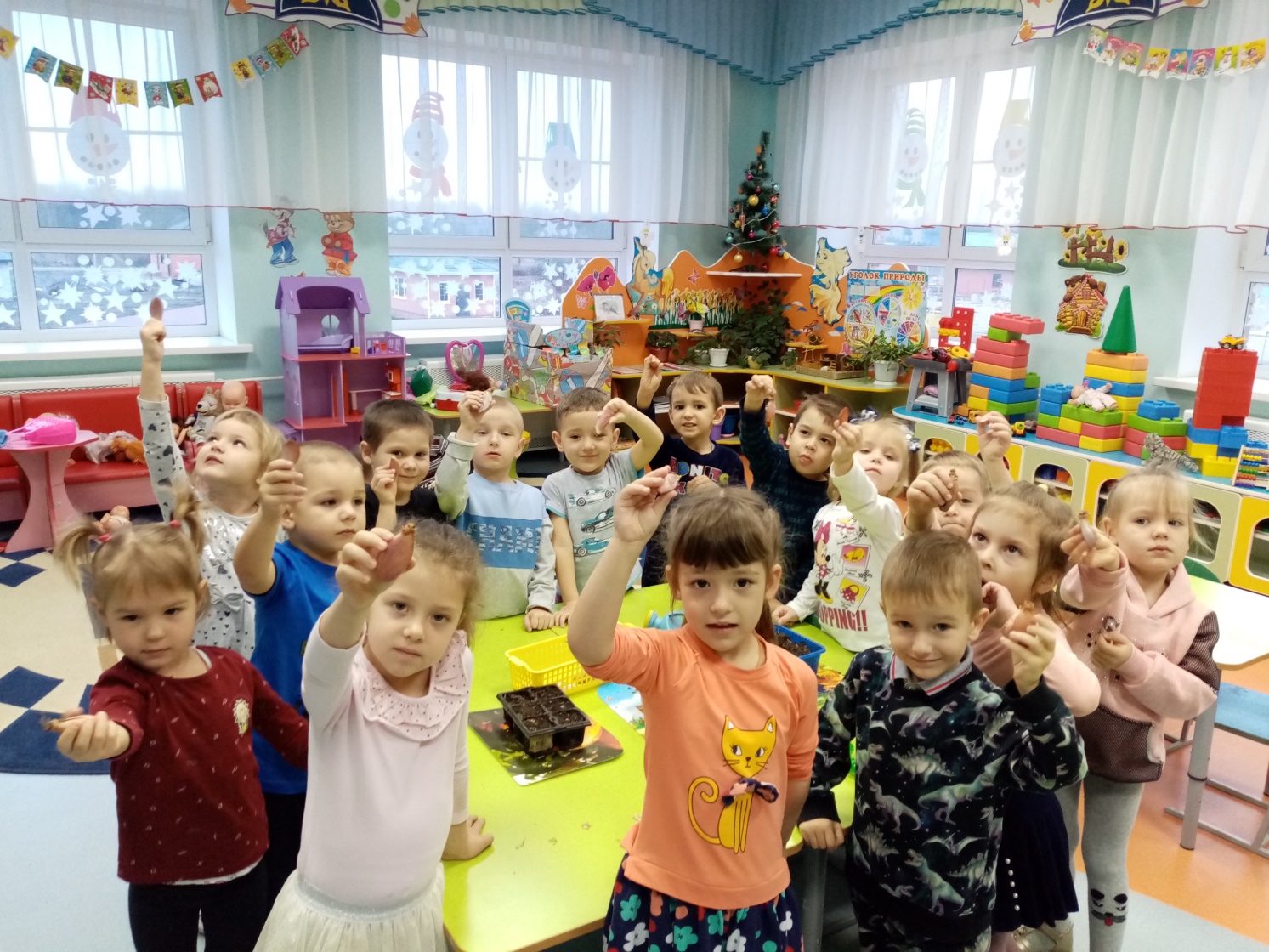 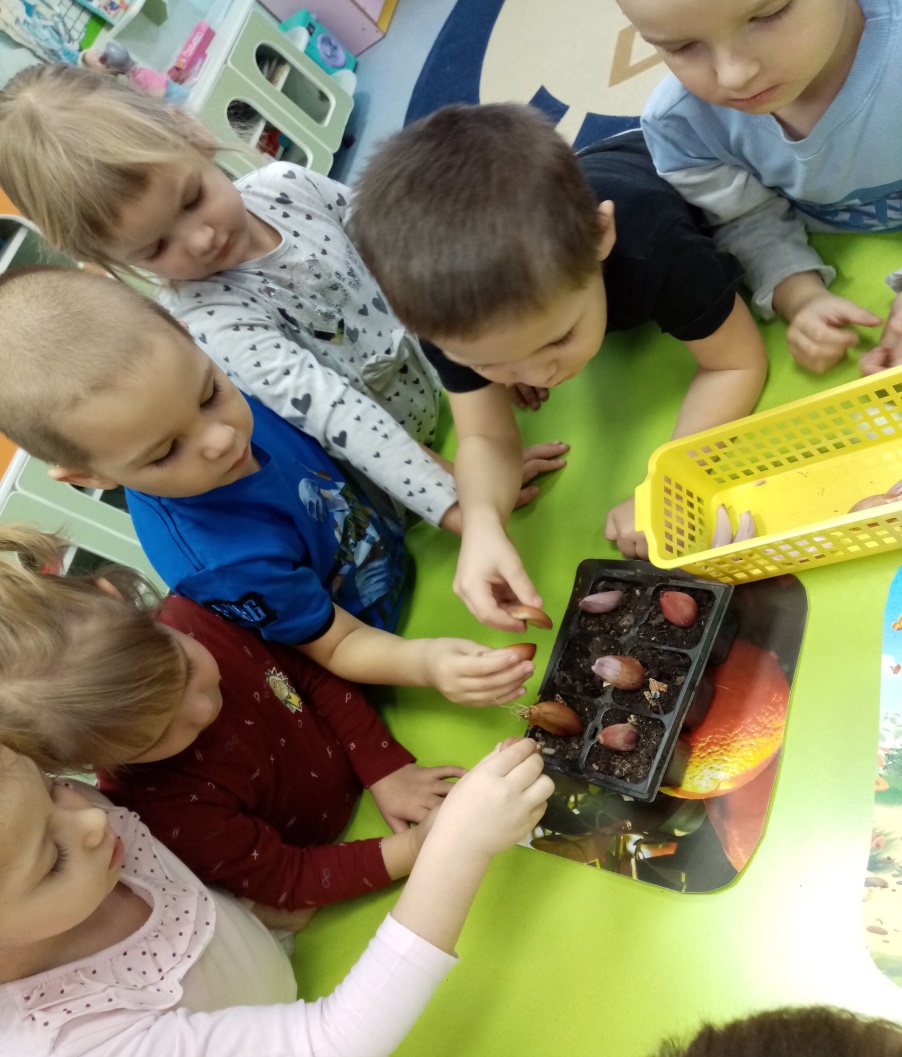 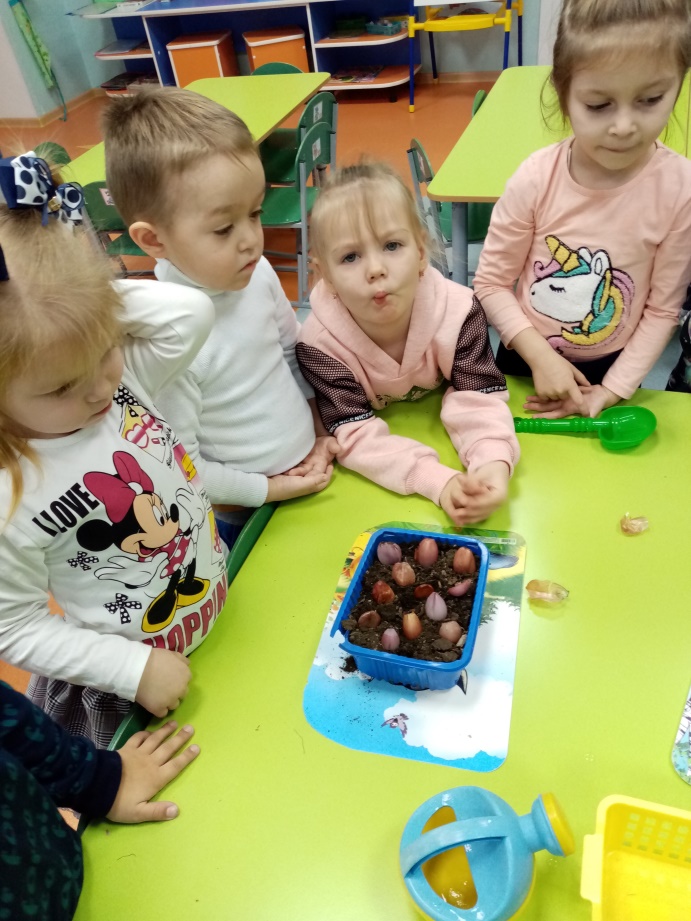 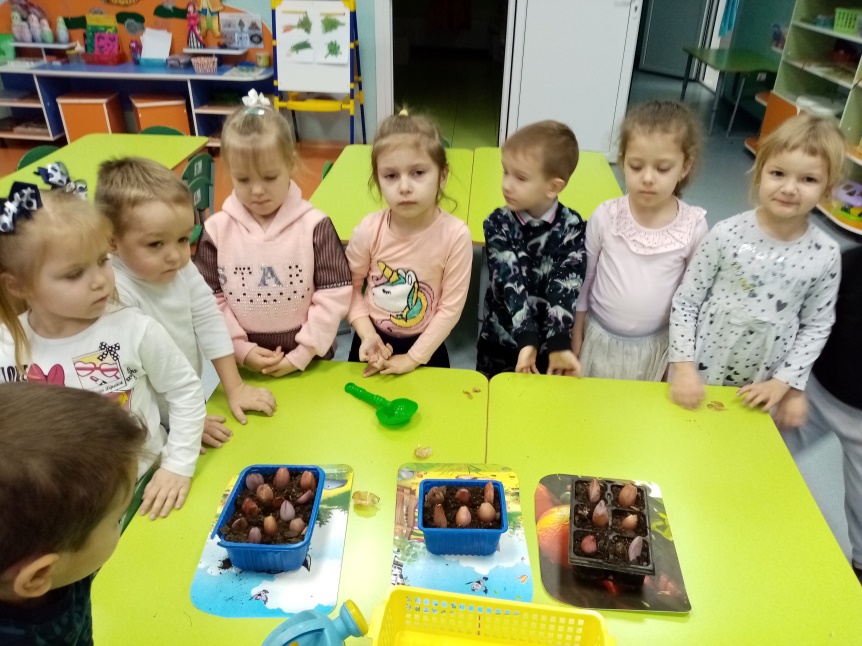 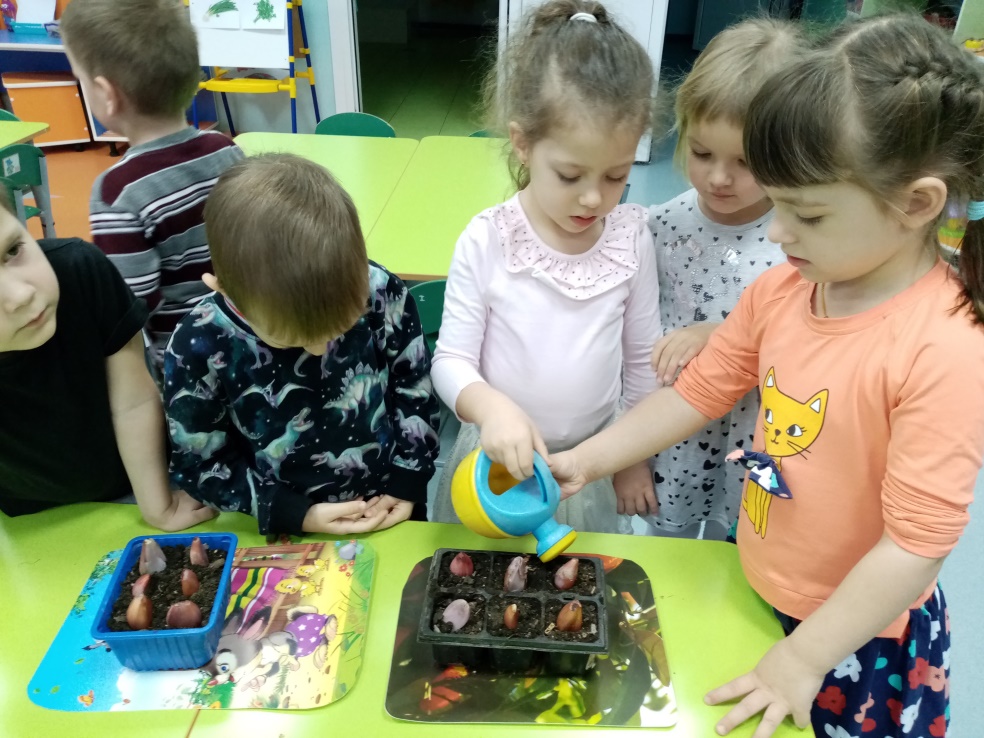 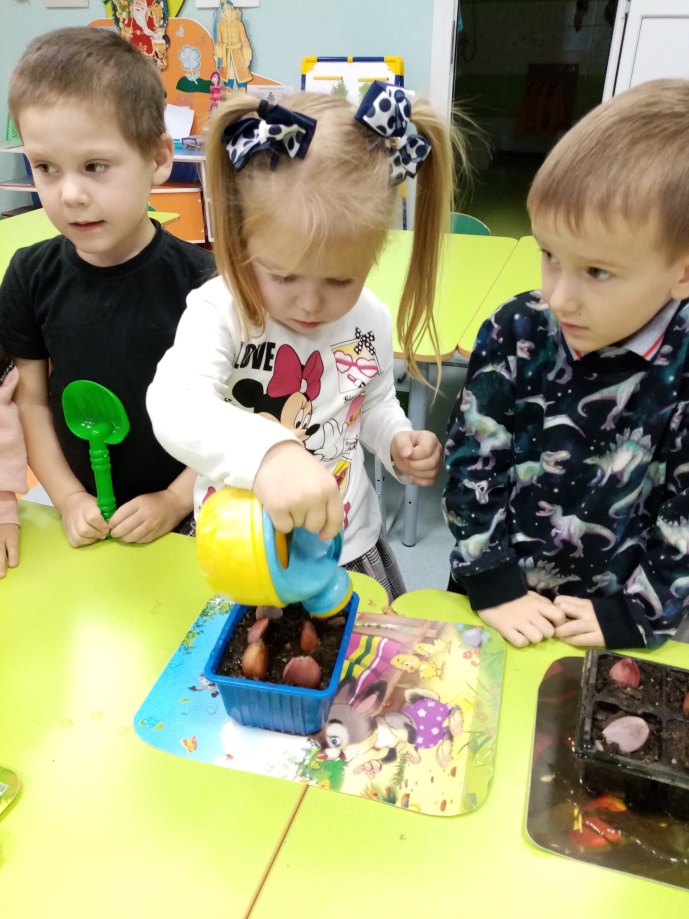 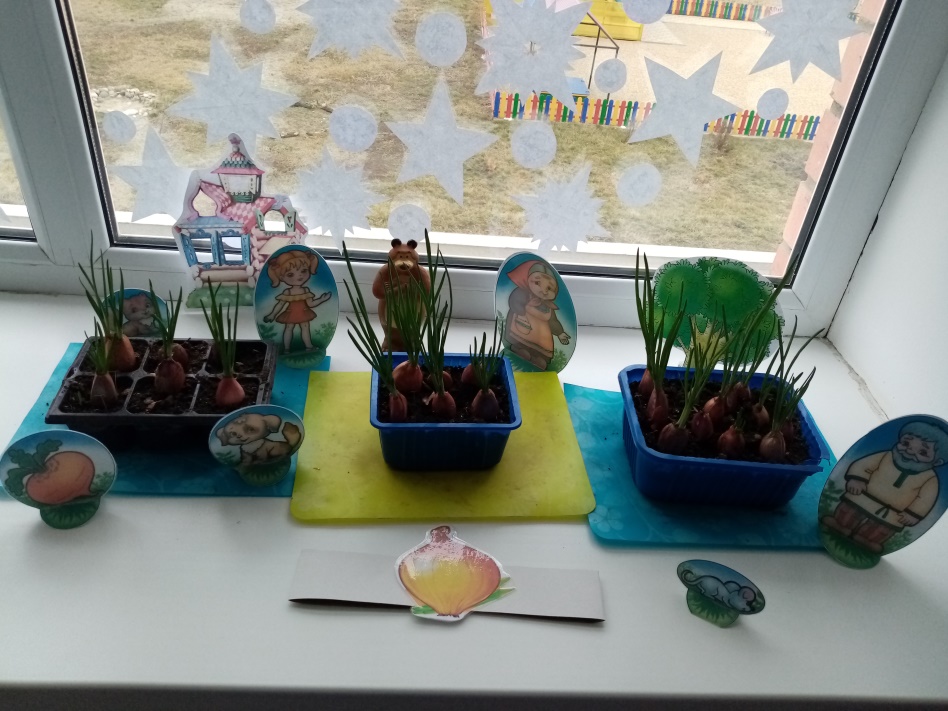 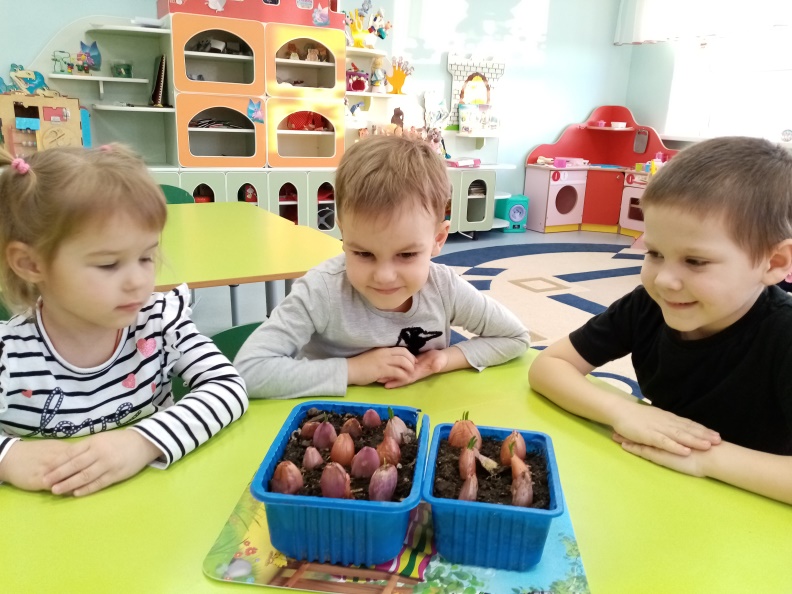 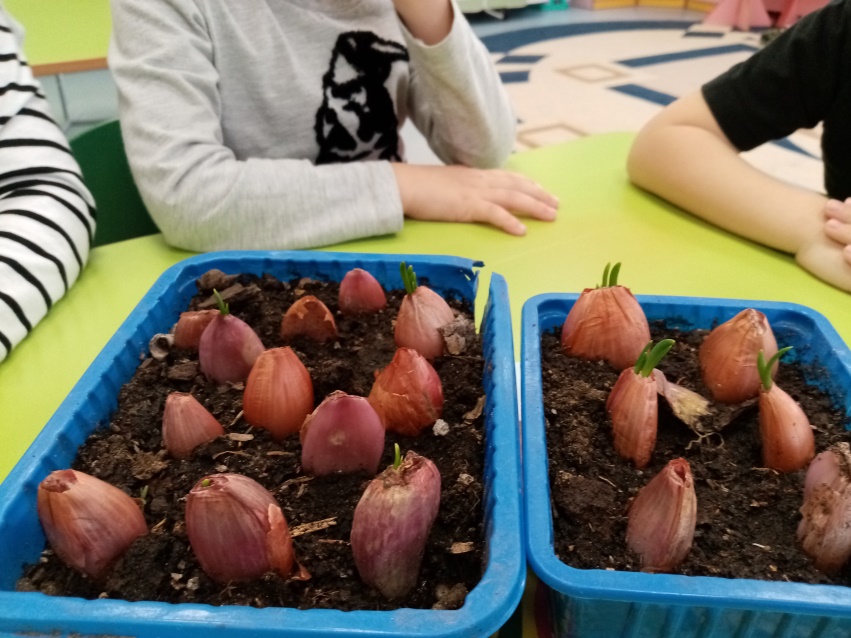 Приложение 2Игра «Расти, расти, лучок»- Все вставайте, вы будете луком. Я сажаю лук донцем вниз. Все присели. Теперь я беру лейку и поливаю водой. Вот лук растет и растет. Зеленый лук становится большим – большим. Вот и вырос наш зеленый лук.Луковица золотая,Круглая, литая.Есть у нее один секрет –Нас она спасет от бед:Может вылечить недугВкусный и душистый лук!Стихи и загадки  про лукПойдём с тобою в огород.          Не мало там у нас забот!Польём лучок из лейки,И сядем на скамейки. Как чудесно в огороде,     Поработать ясным днём! Тёплый луч по грядке бродит,                                     Луком пахнет чернозём.Я вырос на грядке,Характер мой гадкий,Куда ни приду,Всех до слёз доведу (лук).Сарафан не сарафан,Платьице не платьице,А как станут раздевать –Досыта наплачутся (лук). Скинули с ЕгорушкиЗолотые перышки –Заставил ЕгорушкаПлакать и без горюшка  (лук).№Название и содержание деятельностиСрокиОтветственные1.Подготовительный этап:Определение темы и актуальности,постановка цели и задач проекта; Составление перспективного плана, предварительная работа с детьми и их родителями.Подбор иллюстрированного материала и  литературы по данной теме.1неделя (06.01.2020  –12.01.2020 г.)Напримерова Т.И. - воспитатель2. Основной этап:Беседа с родителями на тему: «Лук – наш друг».Беседа с детьми «Лук от семи недуг».ООД «Огород на окошке. Посадка лука»Консультация «Полезные свойства репчатого и зеленого лука»Дидактические игры:     «Вершки – корешки», «Что  растет на грядке?»          Лото «Овощи, фрукты, ягоды».Предложить детям совместно с родителями посадить лук дома.Создание мультимедийной презентации для детей и родителей («Витамины»). 2 неделя(13.01.2020 – 19.01.2020 г.)Напримерова Т.И. - воспитатель2. Труд в уголке природы: уход за всходами. Обсуждение и составление рассказа «Как вырастить лук в комнате на окошке»Рассматривание иллюстраций овощных культур (в том числе лука).Чтение художественной литературы, стихотворений, потешек, разгадывание загадок.ООД аппликация «Соберем урожай» (Огурцы и помидоры в банке).Беседа о том, как ухаживать за луком, используя наблюдения за ростом лука на окошке.Просмотр презентации «Витамины».3 неделя(20.01 – 24.01.2020 г.)Напримерова Т.И. - воспитатель2. Употребление в пищу выращенного лука.Оформление папки –передвижки «Лук – наш друг».Оформление выставки рисунков, лепки, аппликации по теме «Овощи».Создание мультимедийной презентации для детей и родителей («Огород на окошке»), фотоотчет.4 неделя (27.01.2020 -31.010.2020 г.)Напримерова Т.И. - воспитатель3. Заключительный этап:Анализ проделанной работы.Обобщение опыта работы по теме проекта. Распространение опыта  работы среди коллег.03.02.20202 г. – 06.02.2020 г.Напримерова Т.И. - воспитатель